from<Insert station/group logo>From awareness to conversion, <insert station/group name> has an advertising tactic to meet your campaign objective. Third-party Digital
Advertiser Objective:       Awareness        Consideration       Conversion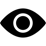 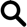 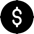 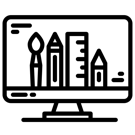 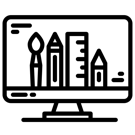 from<Insert station/group logo>Owned & Operated 
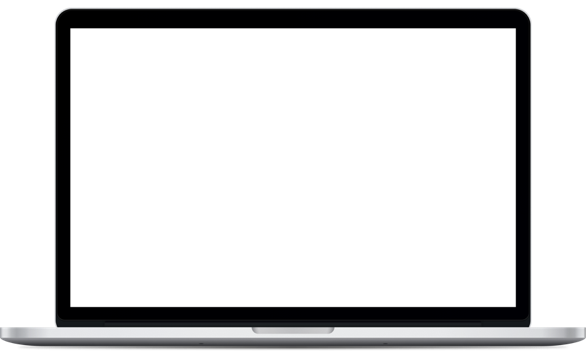 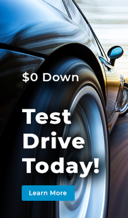 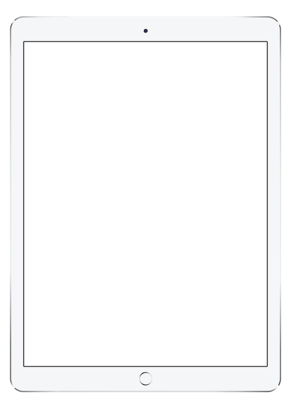 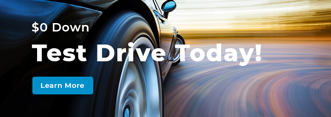 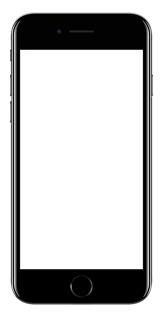 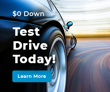 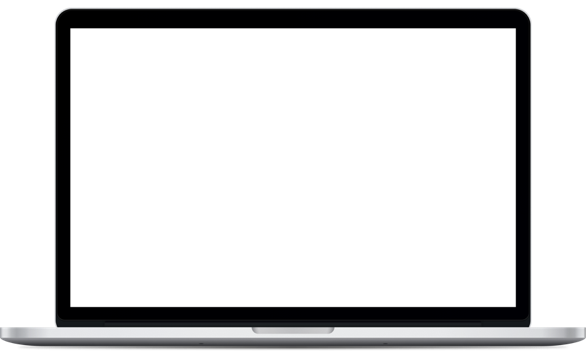 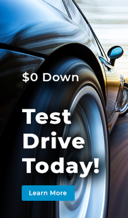 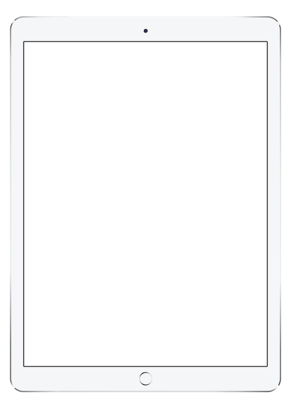 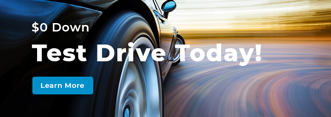 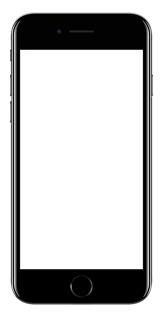 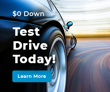 Display 
Static or animated banner ads in various sizes 
shown to people on computers and mobile devices. 
  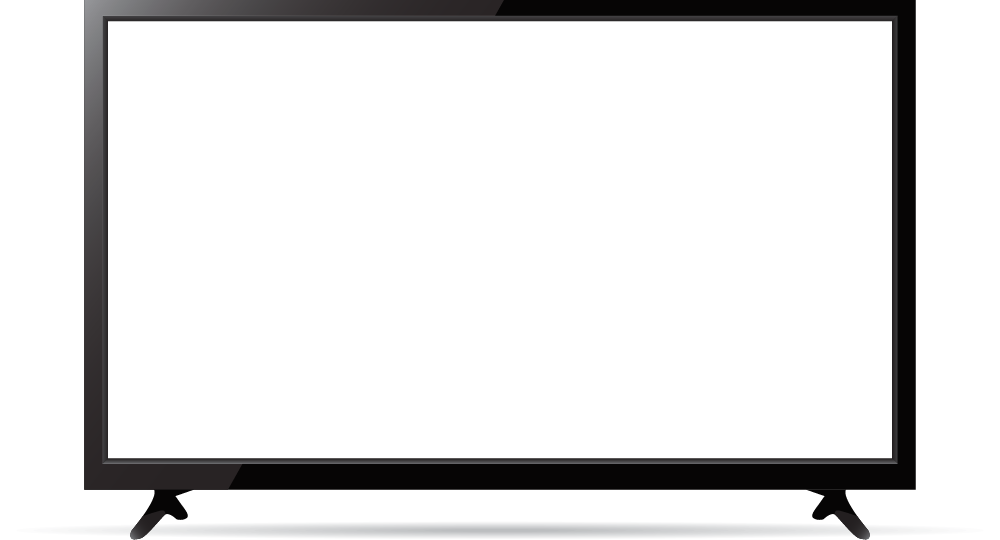 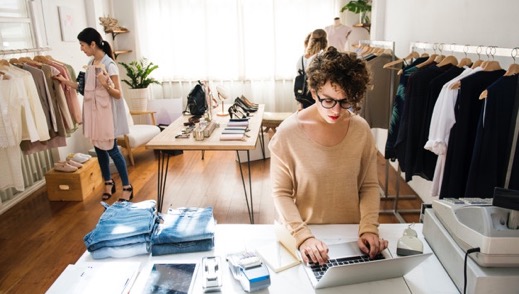 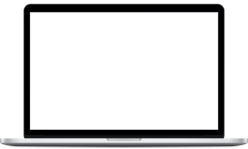 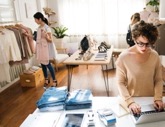 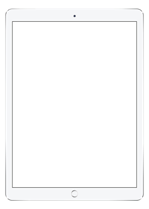 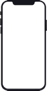 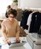 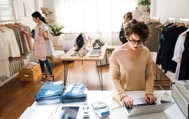 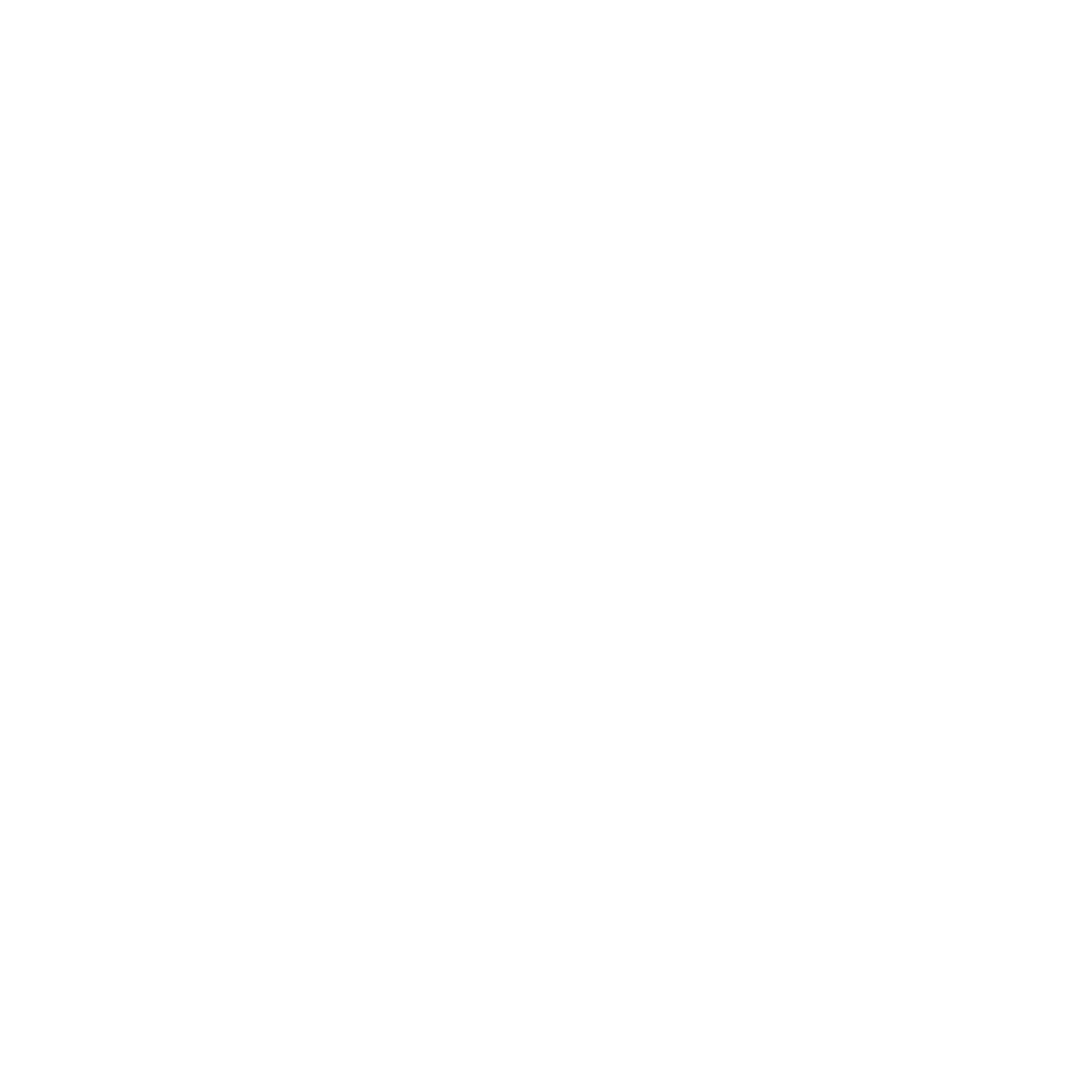 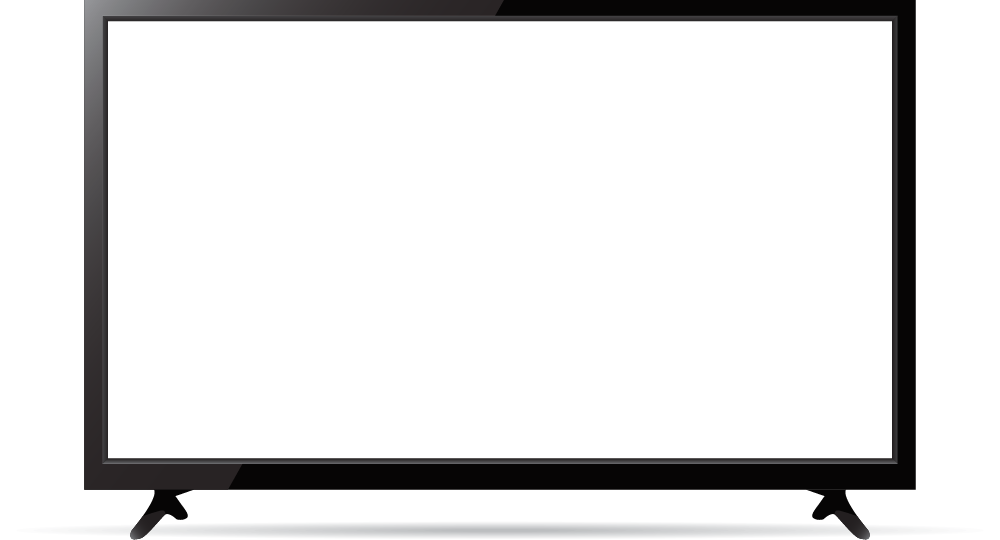 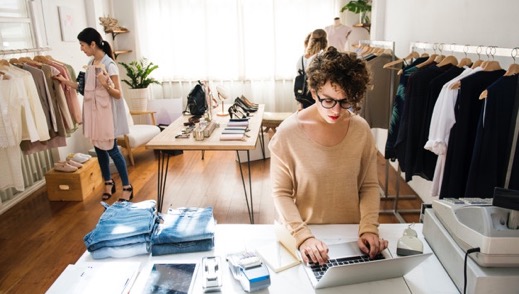 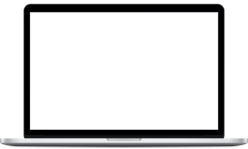 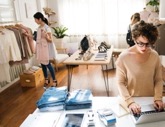 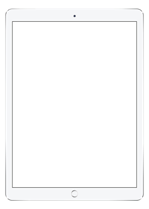 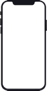 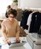 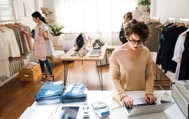 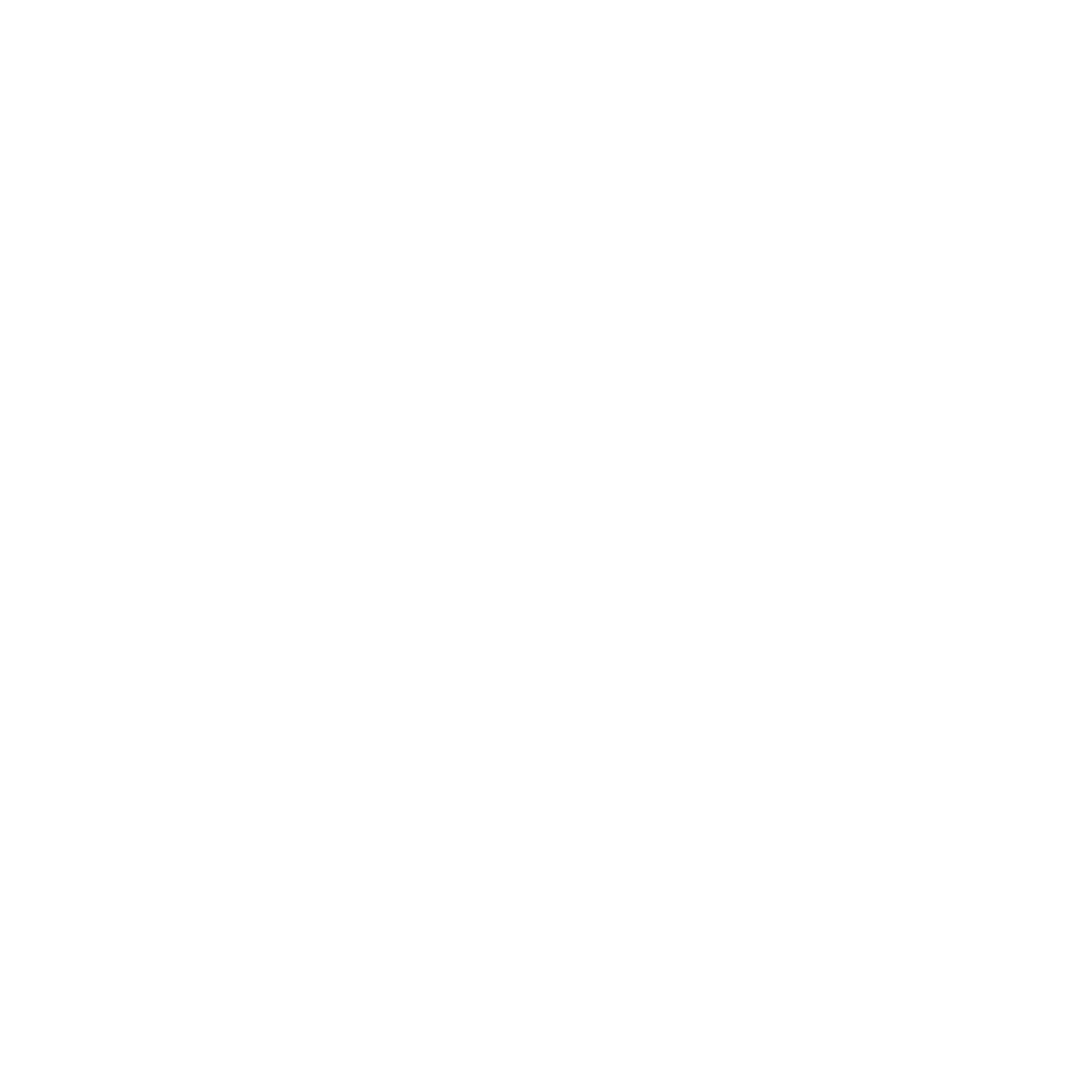 Connected TV (CTV)/Over-the-top (OTT) 
Video commercials played before, during or after long form content on televisions or internet-streaming devices.
  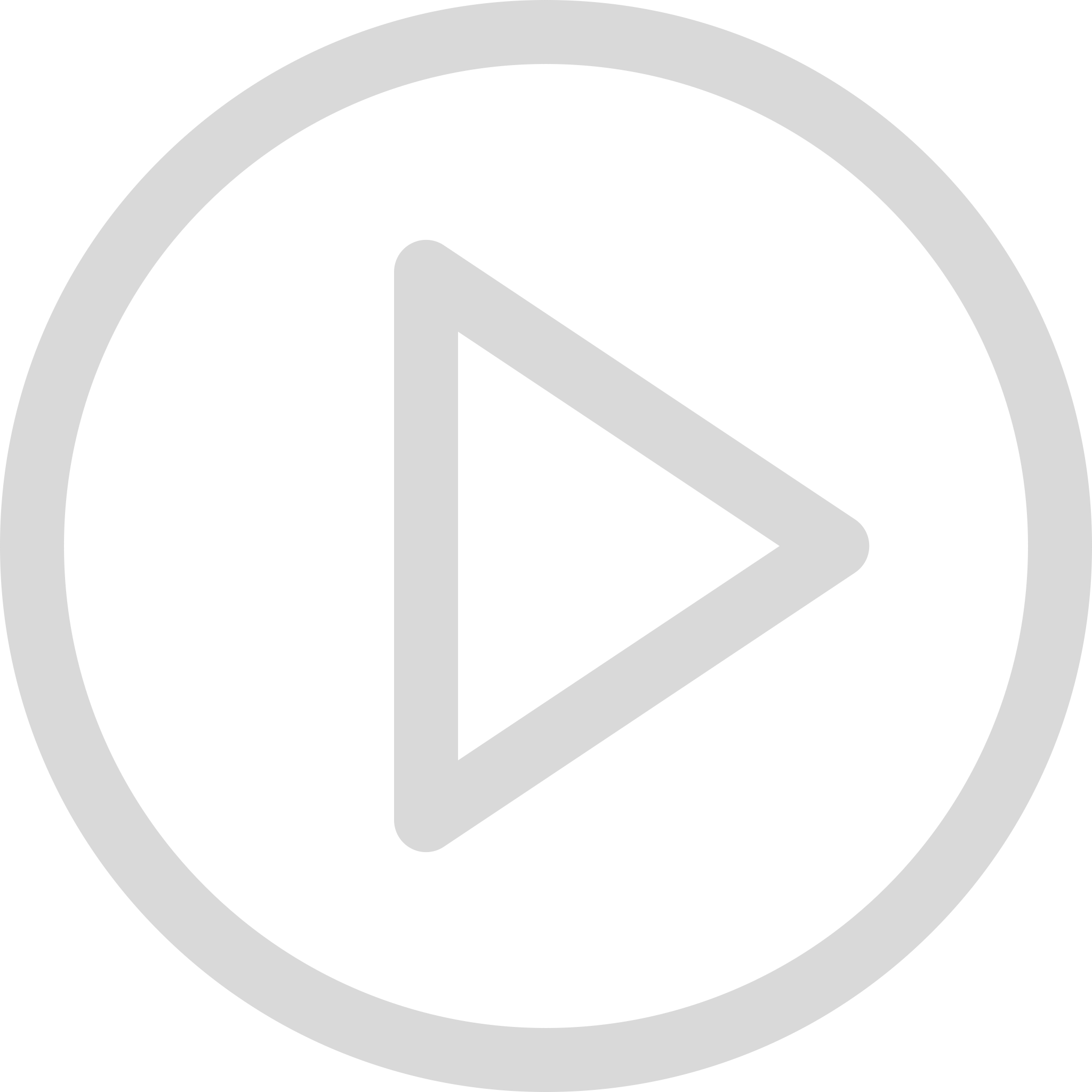 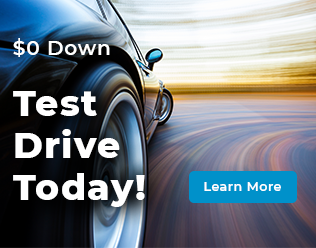 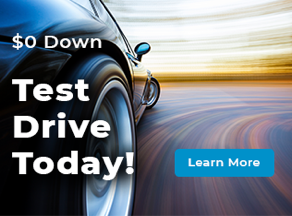 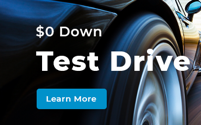 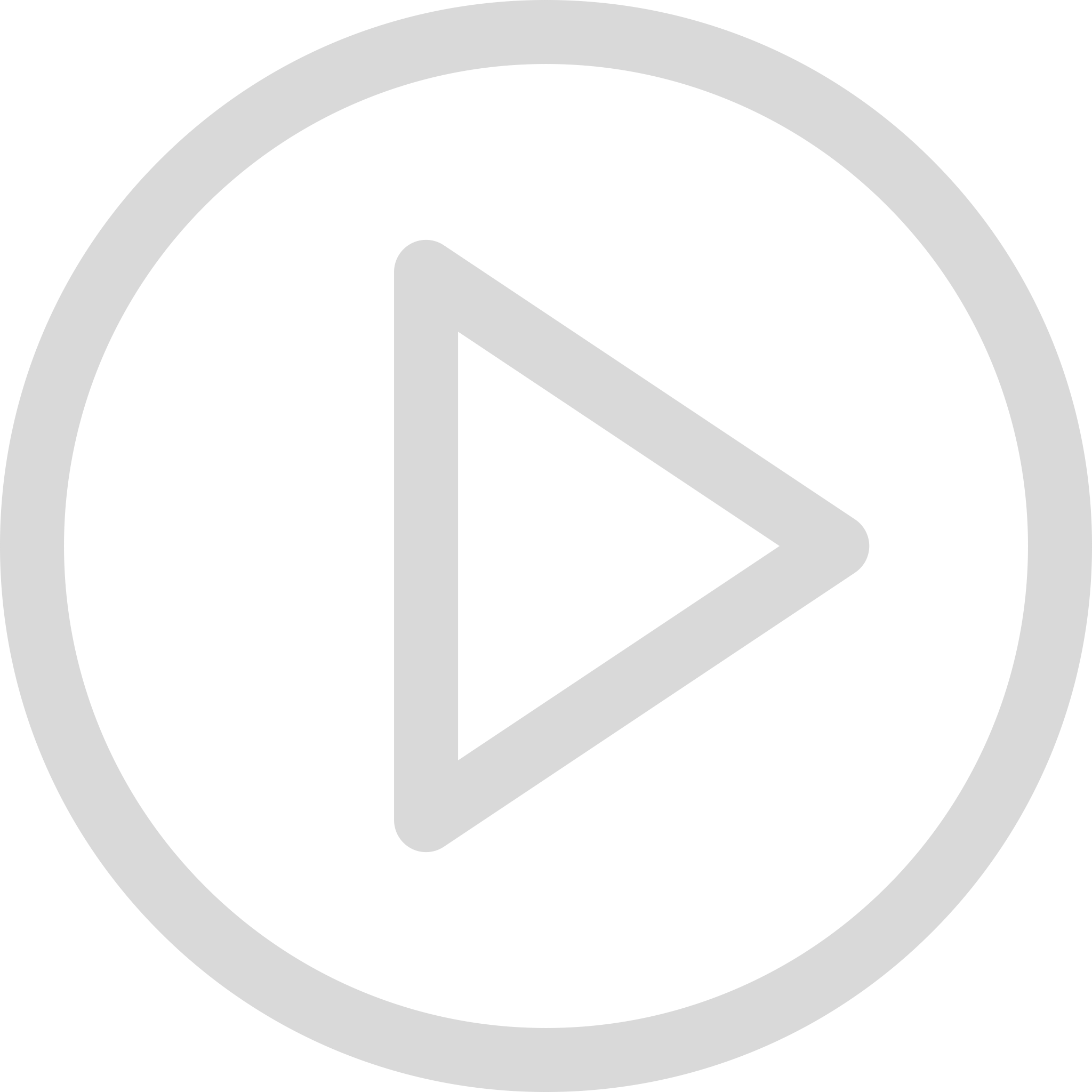 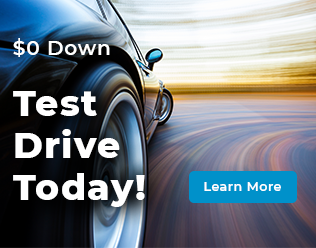 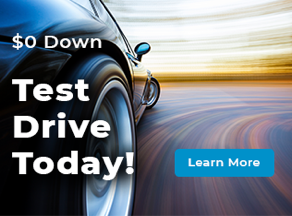 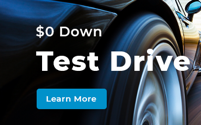 Video 
Video commercials played before, during or after content shown to people on computers and mobile devices. 
  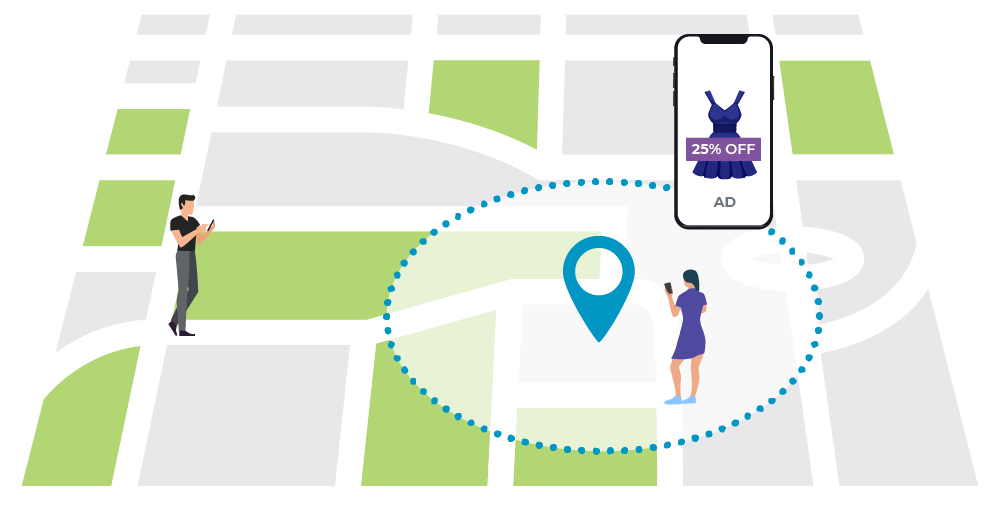 Geofencing and video geofencing 
Display or video ads shown to people within a defined virtual fence and on devices with location services enabled. 
  <insert available offering 1: screenshots>
<insert available offering 1: header><insert available offering 1: body text><insert available offering 2: screenshots>
<insert available offering 2: header><insert available offering 2: body text><insert available offering 3: screenshots>
<insert available offering 3: header><insert available offering 3: body text><insert available offering 4: screenshots>
<insert available offering 4: header><insert available offering 4: body text>